Résumé :Contexte :Enseignement de la partie « étude de mouvements » en seconde. Cette activité propose d’utiliser différents outils numériques pour répondre aux différents points du programme.L’utilisation des smartphones des élèves permet de réaliser très rapidement des films exploitables directement pendant la séance.L’utilisation de notebook permet d’introduire le langage python™ progressivement.Les différents notebooks sont fournis. Ils ont été réalisés et utilisés avec l’application Capytale, intégrée à l’ENT.L’évaluation diagnostique est proposée en version moodle et wooclap.Niveau : secondeThème : Mouvement et interactionsPrérequis :Programme du cycle 4 :Mouvement et interactionsProgramme de seconde :Mouvement et interactions[…]/[…] Ce thème prépare la mise en place du principe fondamental de la dynamique ; il s’agit en effet de construire un lien précis entre force appliquée et variation de la vitesse. Si la rédaction du programme est volontairement centrée sur les notions et méthodes, les contextes d'étude ou d’application sont nombreux et variés : transports, aéronautique, exploration spatiale, biophysique, sport, géophysique, planétologie, astrophysique ou encore histoire des sciences.Lors des activités expérimentales, il est possible d’utiliser les outils courants de captation et de traitement d'images mais également les capteurs présents dans les smartphones. L'activité de simulation peut également être mise à profit pour étudier un système en mouvement, ce qui fournit l’occasion de développer des capacités de programmation.Au-delà des finalités propres à la mécanique, ce domaine permet d'aborder l'évolution temporelle des systèmes, quels qu'ils soient. Ainsi, la mise en place des bilans est-elle un objectif important d’une formation pour et par la physique-chimie, en ce qu'elle construit des compétences directement réutilisables dans d’autres disciplines (économie, écologie, etc.).Notions abordées au collège (cycle 4) Vitesse (direction, sens, valeur), mouvements uniformes, rectilignes, circulaires, relativité des mouvements, interactions, forces, expression scalaire de la loi de gravitation universelle, force de pesanteur. Compétences mobilisées :Cadre de référence des compétences numériques (CRCN) :Domaine 1 : "information et données"gérer des donnéestraiter des donnéesDomaine 3 : "Création de contenus"programmerDomaine 5 : "environnement numérique"évoluer dans un environnement numériqueOutils utilisés :Capytale : https://capytale2.ac-paris.fr/web/accueil ou Notebook en ligne : https://notebook.basthon.fr/ Open Camera : application smartphone : https://play.google.com/store/apps/details?id=net.sourceforge.opencamera&hl=fr&gl=US&pli=1 Moodle, Quizinière et WooclapMecachrono : https://www.eleves.online/MecaChrono/index.php Tubes : https://tubes.apps.education.fr/ Test diagnostique :Version moodle :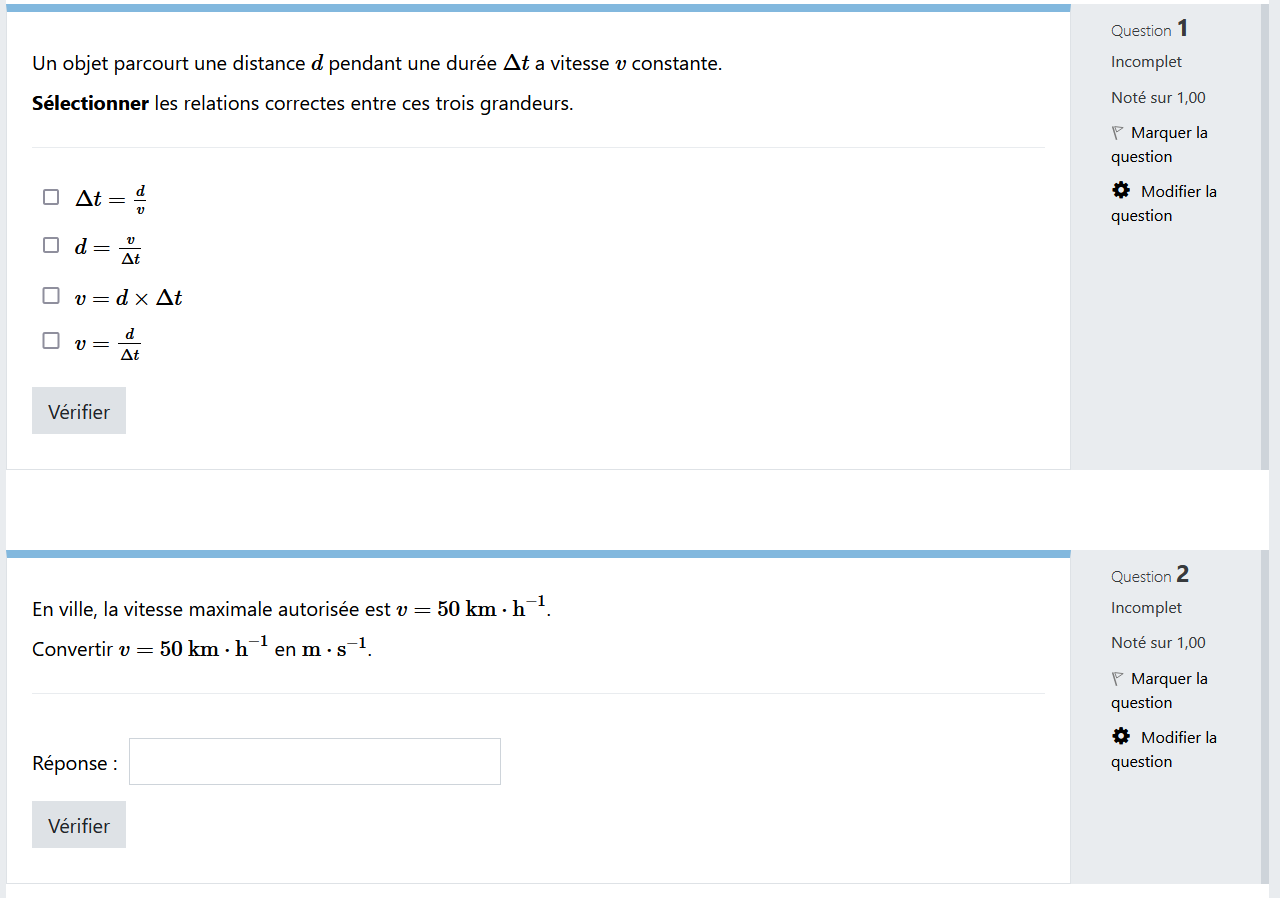 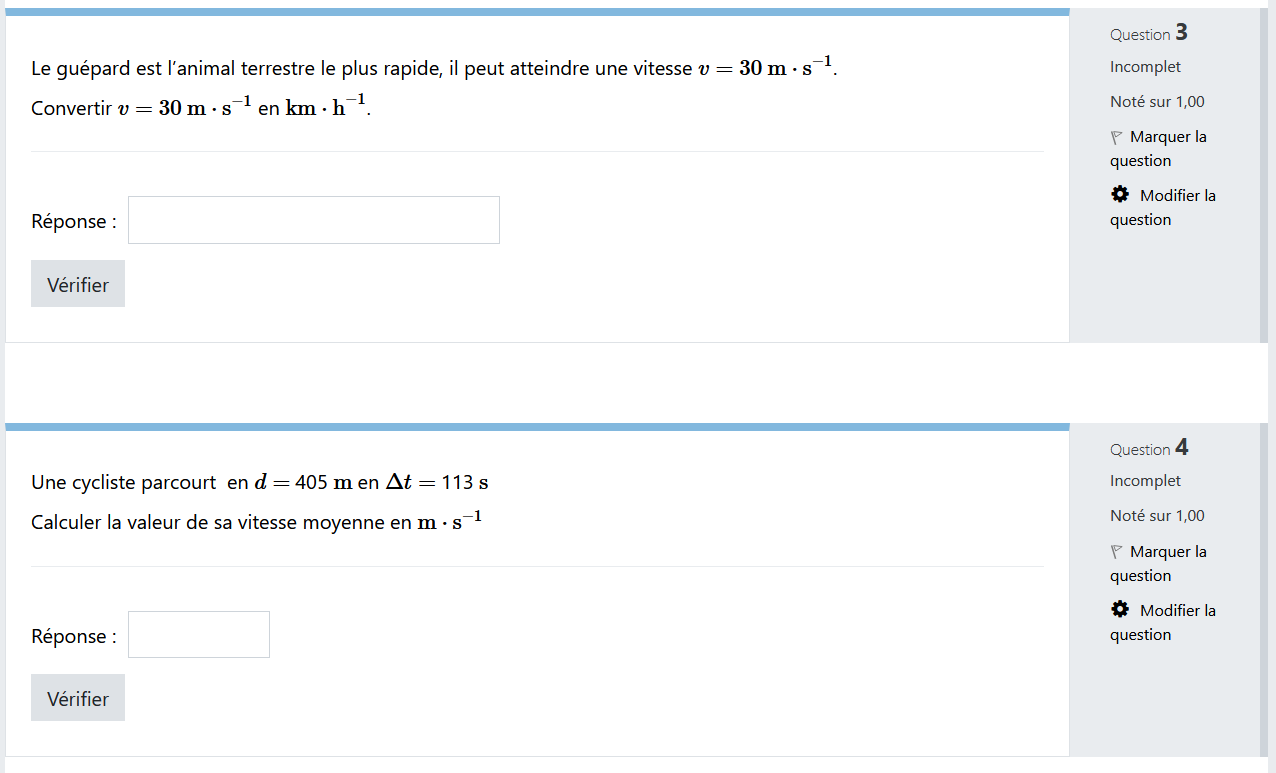 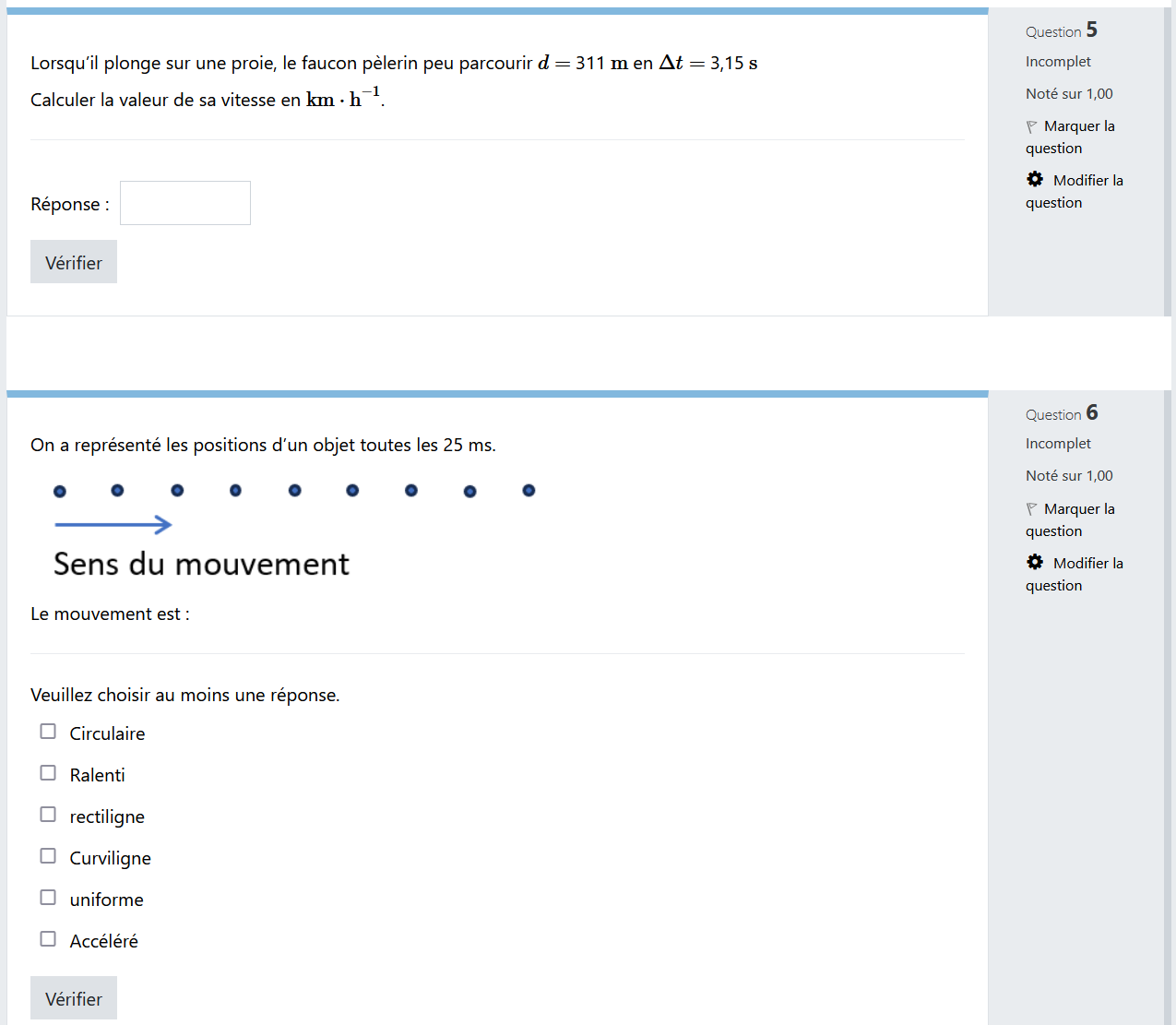 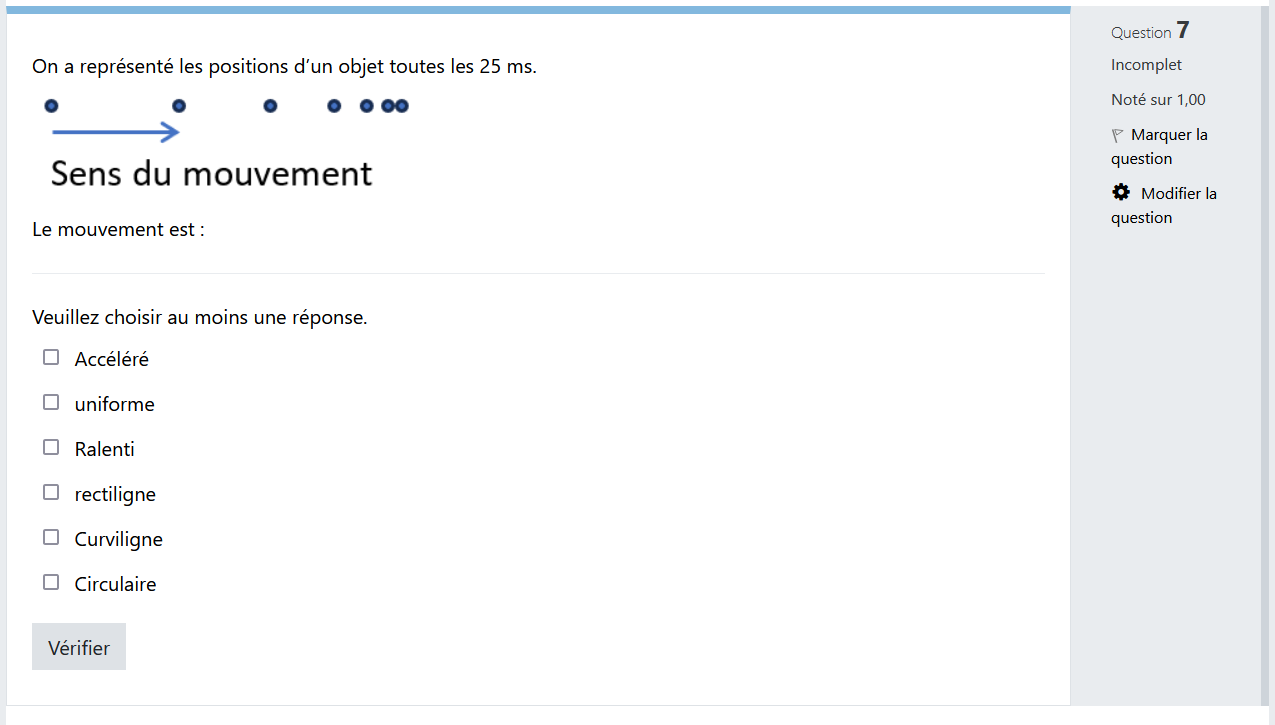 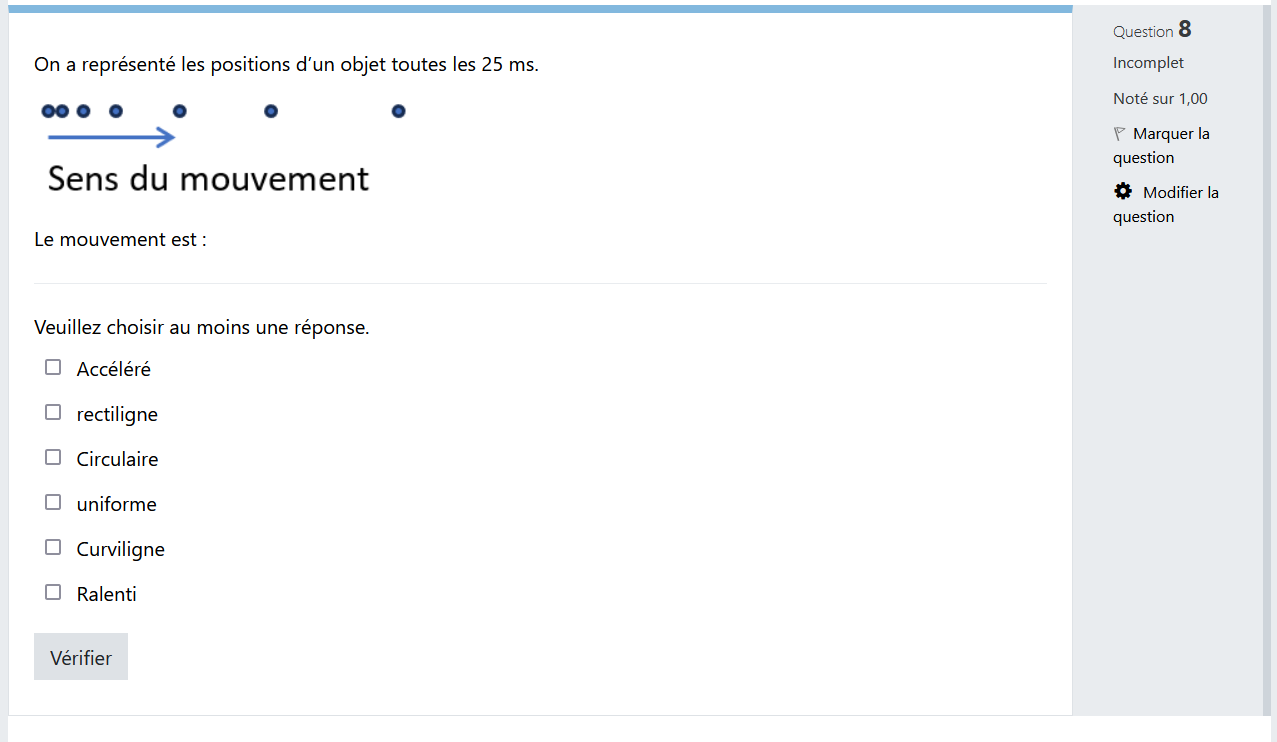 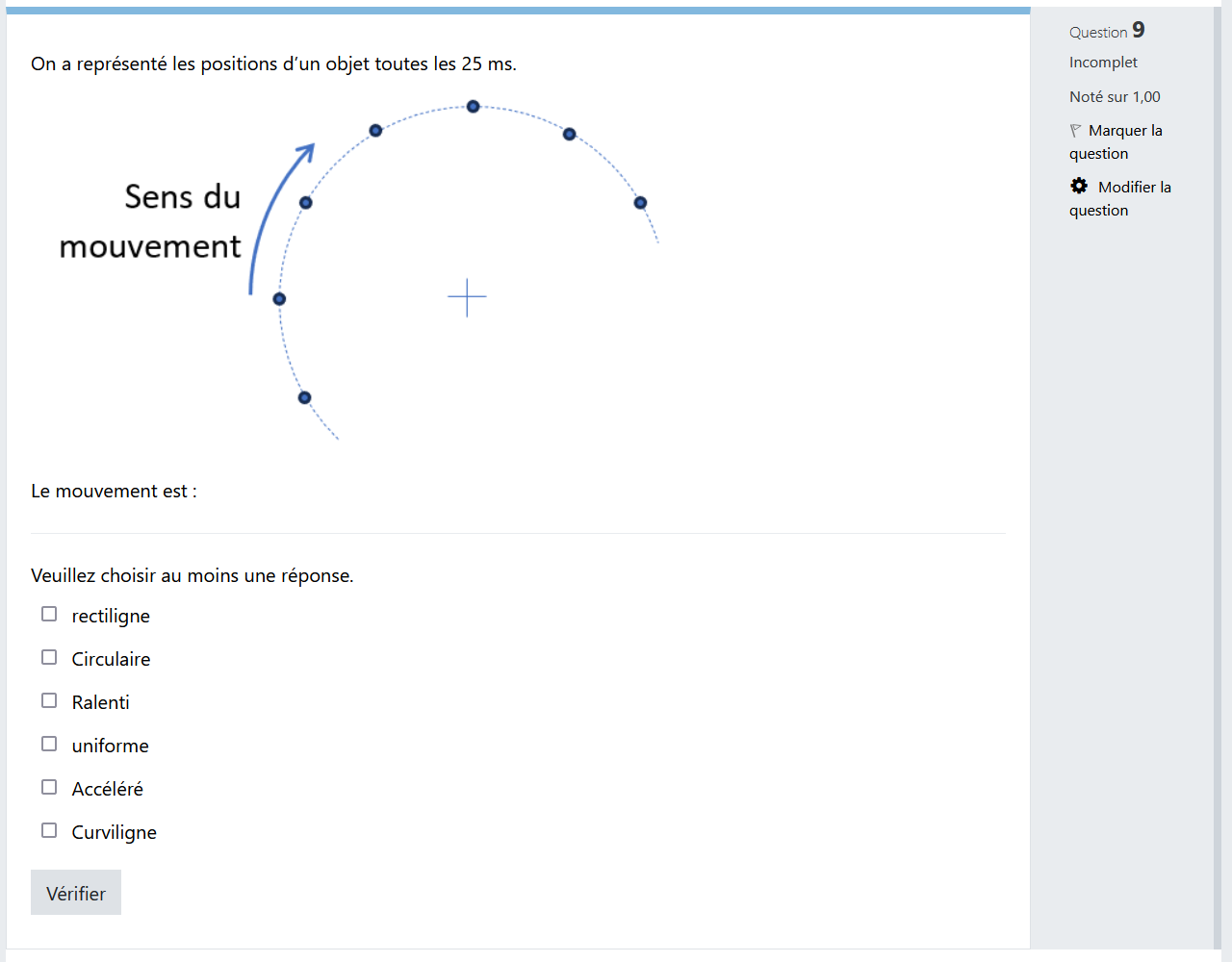 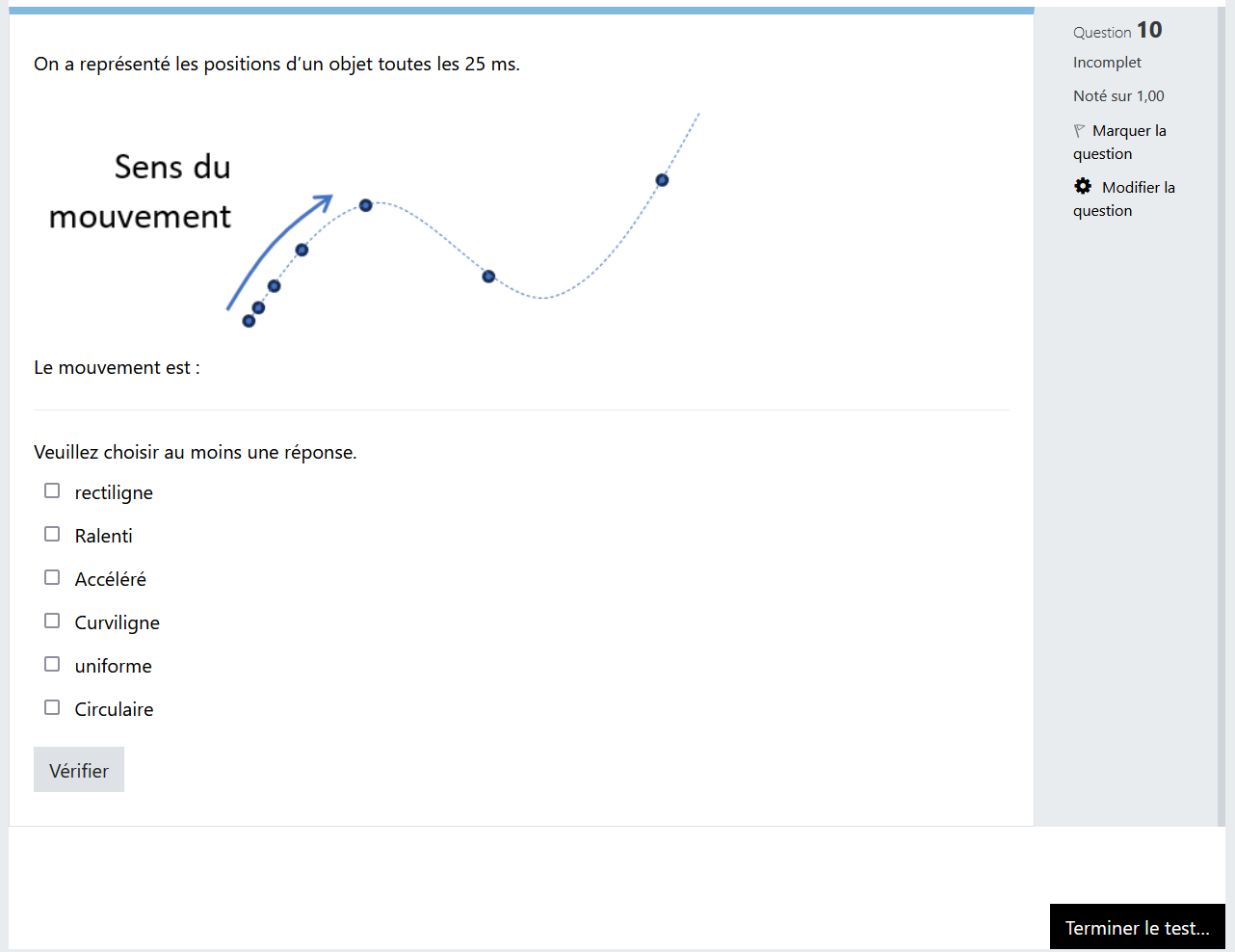 Test diagnostique :Version Wooclap :Le professeur doit créer une copie de cet évènement en utilisant le code QBTHNO.N.B. : Un compte Wooclap est nécessaire pour le professeur. Fiche élève 1re séance :Dans Capytale, entrer le code « e841-3083112 »Suivre attentivement les instructions données dans le notebook et répondre aux différentes questions reproduites ci-dessous.Utiliser une chronophotographieDocument 1 : Chronophotographie d’un loopingLa chronophotographie est une technique qui permet d’obtenir une succession de photographies à intervalle de temps régulier sur une même image. Cela permet d'étudier le mouvement de l'objet photographié.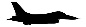 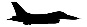 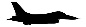 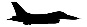 Entre chaque cliché, le temps est toujours le même.Sur l’image ci-contre, on peut observer ce que donnerait la chronophotographie du mouvement d’un avion lors d’un looping.Indiquer quelle trajectoire est décrite par l’avion entre 2 et 10.D’après l’espacement entre chaque cliché, indiquer ce que l’on peut dire de la vitesse de l’avion.D’après les questions précédentes, décrire précisément le mouvement de l’avion.Utiliser un logiciel de programmation pour tracer une trajectoire et étudier un mouvementDans cette partie, nous allons voir qu’il est possible de tracer des trajectoires à l’aide de scripts en Python™.Pour cela :Aller dans moodle pour télécharger les 2 vidéos mises à disposition. Regarder-les…Aller dans l’ENT-ECLAT / Ressources numériques / Capytale.Premier mouvement : Indiquer quelle est la trajectoire de la balle.Indiquer comment évolue la vitesse de la balle.Décrire précisément le mouvement de la balle.Expliquer à quoi sert le code suivant. (Vous pouvez modifier le code pour voir l’influence...)Modifier le programme afin de rajouter un point de coordonnées (0.0 , 0.23). Redémarrer le programme (Menu "Noyau" / "Redémarrer et tout exécuter".Indiquer ce qui a changé sur le graphiqueParmi les deux vidéos que vous avez téléchargées dans moodle, indiquer laquelle pouvez-vous associer au mouvement que vous venez d’étudier : la balle lâchée par une personne immobile ou la balle lâchée par une personne en mouvement.Deuxième mouvement Pour ce 2e mouvement, dans Capytale, entrer le code « cb02-3097616 »Suivre attentivement les instructions données dans le notebook et répondre aux différentes questions reproduites ci-dessous.Décrire précisément le mouvement de cette 2e balle.Apporter les modifications nécessaires au programme afin que :Le graphique ait un titreLes axes soient légendés avec les unitésLes points soient des croix et non des ronds.Parmi les deux vidéos que vous avez téléchargées dans moodle, indiquer laquelle vous pouvez associer au mouvement que vous venez d’étudier avec python™ : la balle lâchée par une personne immobile ou la balle lâchée par une personne en mouvement.Utiliser un logiciel de pointage pour tracer une trajectoire et étudier un mouvementAcquisition videoSuivre les indications données pour réaliser la vidéo du mouvement d’un petite voiture ou d’une balle à l’aide de votre smartphone et de l’application OpenCamera (choisir 80 images par seconde).Pointage videoSuivre les indications de l’enseignant pour réaliser le pointage des positions de l’objet étudié à l’aide de l’application en ligne : https://www.eleves.online/MecaChrono/index.php?A=295&B=0&C=0&D=15&E=4&H=-294248785 Les valeurs d’abscisses et d’ordonnées des différents points sont enregistrées dans le presse-papier de l’ordinateur.Tracé de la trajectoireDans Capytale, entrer le code « 5df7-3097893 »Suivre attentivement les instructions données dans le notebook et répondre aux différentes questions reproduites ci-dessous.Décrire le mouvement du point du vélo.Fiche élève 2e séance (version avec la quiziniere) :VitessesDocument 1 : Vecteur déplacementSoit un système se déplaçant d’un point M vers un point M’.  Vecteur vitesse moyenne Document 2 : Vecteur vitesse moyenne = Travail à faire : On donne ci-dessous l’enregistrement des positions successives d’un point du guidon d’une trottinette :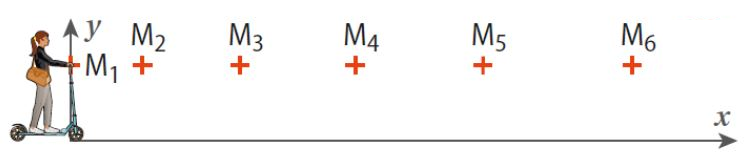 Echelle : 1,0 cm ↔ 2,0 m                              Durée entre 2 positions successives : Δt = 0,50 s 	Donner les trois caractéristiques du vecteur déplacement .Direction : celle de la droite (………………………) donc ………….………………………Sens : ……………………………………..  donc vers la ……………………………………..Valeur ou norme : ……………………………En déduire la vitesse moyenne  de la trottinette entre M1 et M6.Vecteur vitesse instantanéeDocument 3 : Vecteur vitesse instantanée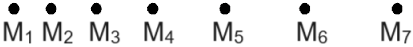 Le vecteur vitesse instantanée (par exemple au point M5), noté  ,  possède trois caractéristiques :une direction : la droite (M5 M6)un sens : de M5 vers M6une valeur (ou norme) notée  =      avec   Travail à faire : On donne ci-dessous l’enregistrement des positions successives d’un point du guidon d’une trottinette :Echelles : 1,0 cm ↔ 2,0 m                              Durée entre 2 positions successives : Δt = 0,50 s       1,0 cm ↔ 5,0 m.s-1Calculer la valeur de la vitesse instantanée  de la trottinette au point M5 à 0,1 m/s près.Donner les trois caractéristiques du vecteur vitesse instantanée .Direction : celle de la droite (………………………) donc ……………………………………..Sens :  ……………………………………..  donc vers la ……………………………………..Valeur : ……………………………Tracer le vecteur  au point M5.Fiche élève 2e séance (version avec Capytale) :1re partie : étude sur papier :Pour étudier les mouvements des objets, en sport en particulier, on utilise souvent la vidéo qui permet de revoir une scène au ralenti. On peut aussi utiliser des chronophotographies, où les positions à intervalles de temps réguliers, sont toutes superposées sur une même photo (voir exemple ci-contre). 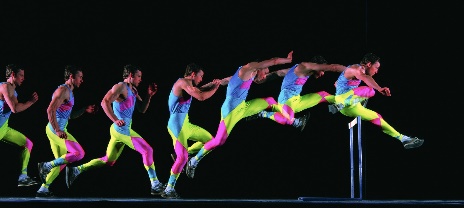 Pour simplifier encore plus les études, on ne représente parfois que la position d’un seul point d’un objet (son centre en général). C’est ce qui a été fait sur le papier fourni avec ce T.P. : on a indiqué les positions du centre d’un objet tous les  dans 3 cas différents. Pour simplifier, on a ajouté des graduations sur les figures.Dans les 3 cas, l’objet se déplace de la gauche vers la droite : décrire ces trois mouvements en quelques mots.Mouvement no1 :Mouvement no2 :Mouvement no3 :Entre 2 points quelconques, l’objet s’est déplacé d’une certaine distance. On représente ce déplacement par un vecteur (appelé "vecteur déplacement"). Par exemple, on représente le déplacement entre la position  et la position par le vecteur  .Représenter le vecteur déplacement sur les trois mouvements.Déterminer les valeurs, en mètre, de ces trois vecteurs.Cas no1 :Cas no2 :Cas no3 :Indiquer combien de temps, que l’on notera , l’objet a-t-il mis pour aller du point  au point .Puisque l’on connait la distance entre les points  et les points  ainsi que le temps mis, on peut calculer une vitesse de parcours. Comme les points sont proches, on considère que cette vitesse est égale à la vitesse au point . On la représente également par un vecteur (noté ) qui a le point  comme origine et qui est tangent à la trajectoire.Calculer la valeur de la vitesse, en , dans les trois cas.Cas no1 :Cas no2 :Cas no3 :Dessiner ces trois vecteurs en respectant l’échelle : .Cas no1 :Cas no2 :Cas no3 :Faire de même pour les vitesses  et  dans les trois cas.2e partie : utilisation d’un script Python™ : Aller dans l’ENT-ECLAT / Ressources numériques / Capytale.Pour le 1er programme, dans Capytale, entrer le code « 2549-3331865 »On a reproduit le programme ci-dessous en un seul bloc, et en enlevant certaines valeurs des variables t, x et y.Répondre aux questions aux endroits prévus dans capytale.Indiquer auquel des 3 mouvements étudiés dans la première partie ce programme correspond. Justifier la réponse.Remplacer les points d’interrogations dans la ligne 6 par un chiffre qui dépend de votre réponse à la question 1…Indiquer à quoi sert la commande de la 3e ligne :« plt.plot(x,y,'+',color='b') ».Dans la ligne 13, on créé une variable qui est une liste nommée v_x et qui est vide pour le moment.Dans les lignes 14 et 15, on parcourt une par une (sauf la dernière !) les données de la liste t (ligne 3).Et, chaque fois, on ajoute à la liste v_x le résultat du calcul :Indiquer ce que l'on calcule avec la formule quand i = 0.Expliquer pourquoi on divise les longueurs par 100 dans ce calcul.Dans la suite, on trace un vecteur avec la commande :	plt.quiver(X, Y ,Vx ,Vy , différents paramètres) : On trace un vecteur dont l’origine est au point de coordonnées (X,Y) et donc les coordonnées sont (Vx, Vy)Expliquer pourquoi a-t-on mis "0" à la place de Vy.Lancer le programme. Indiquer ce que vous pouvez dire des vecteurs vitesses.Pour le 2e programme, dans Capytale, entrer le code « fa04-3332067 »Indiquer auquel des 3 mouvements étudiés dans la première partie ce programme correspond. Justifier la réponse.Indiquer ce que vous pouvez dire des vecteurs vitesses.Pour le 3e programme, dans Capytale, entrer le code « 7673-3332105 »Pour le dernier mouvement, on donne :Indiquer auquel des 3 mouvements étudiés dans la première partie ce programme correspond. Justifier la réponse.Indiquer ce que vous pouvez dire des vecteurs vitesses.3e partie :Réaliser une vidéo avec Open Camera, ou utiliser la vidéo mise à disposition dans moodle puis réaliser le pointage en suivant les points 1. et 2. ci-après.Acquisition vidéoÀ l’aide de votre smartphone et de l’application openCamera, réaliser la vidéo d’un mouvement, au choix, d’une petite voiture ou d’une balle à l’aide de votre smartphone et de l’application OpenCamera (choisir 15 images par seconde).Pointage vidéoSuivre le mode d’emploi de l’application mecachrono pour réaliser le pointage des positions de l’objet étudié à l’aide de l’application en ligne : https://dgxy.link/DEpHq Les valeurs d’abscisses et d’ordonnées des différents points sont enregistrées dans le presse-papier de l’ordinateur. Ne pas fermer la fenêtre mecachrono.Tracé de la trajectoire et des vecteurs vitesseDans Capytale, entrer le code « 8458-3365449 »Suivre attentivement les instructions données dans le notebook et répondre aux différentes questions reproduites ci-dessous.Décrire précisément le mouvement de l’objet que vous avez filmé.Tutoriels pour les outils :Tutoriel mecachronoTutoriel open cameraGroupe de travail académie de BesançonEnseigner avec le numériqueAttendus de fin de cycleCaractériser un mouvement.Modéliser une action exercée sur un objet par une force caractérisée par une direction, un sens et une valeur.Connaissances et compétences associéesExemples de situations, d’activités et d’outils pour l’élèveCaractériser un mouvementCaractériser un mouvementCaractériser le mouvement d’un objet.Utiliser la relation liant vitesse, distance et durée dans le cas d’un mouvement uniforme.Vitesse : direction, sens et valeur.Mouvements rectilignes et circulaires.Mouvements uniformes et mouvements dont la vitesse varie au cours du temps en direction ou en valeur.Relativité du mouvement dans des cas simples.L’ensemble des notions de cette partie peut être abordé à partir d’expériences simples réalisables en classe, de la vie courante ou de documents numériques.Utiliser des animations des trajectoires des planètes, qu’on peut considérer dans un premier modèle simplifié comme circulaires et parcourues à vitesse constante.Comprendre la relativité des mouvements dans des cas simples (train qui démarre le long d’un quai) et appréhender la notion d’observateur immobile ou en mouvement.Notions et contenusCapacités exigiblesActivités expérimentales support de la formation1. Décrire un mouvement 1. Décrire un mouvement Système. Échelles caractéristiques d’un système. Référentiel et relativité du mouvement. Identifier les échelles temporelles et spatiales pertinentes de description d’un mouvement. Choisir un référentiel pour décrire le mouvement d’un système. Expliquer, dans le cas de la translation, l’influence du choix du référentiel sur la description du mouvement d’un système. Description du mouvement d’un système par celui d’un point. Position. Trajectoire d’un point.Décrire le mouvement d’un système par celui d’un point et caractériser cette modélisation en termes de perte d’informations. Caractériser différentes trajectoires. Capacité numérique : représenter les positions successives d’un système modélisé par un point lors d’une évolution unidimensionnelle ou bidimensionnelle à l’aide d’un langage de programmation.Vecteur déplacement d’un point. Vecteur vitesse moyenne d'un point. Vecteur vitesse d’un point. Mouvement rectiligne. Définir le vecteur vitesse moyenne d’un point. Approcher le vecteur vitesse d'un point à l’aide du vecteur déplacement , où  et  sont les positions successives à des instants voisins séparés de Δt ; le représenter.Caractériser un mouvement rectiligne uniforme ou non uniforme. Réaliser et/ou exploiter une vidéo ou une chronophotographie d’un système en mouvement et représenter des vecteurs vitesse ; décrire la variation du vecteur vitesse. Capacité numérique : représenter des vecteurs vitesse d’un système modélisé par un point lors d’un mouvement à l’aide d’un langage de programmation. Capacités mathématiques : représenter des vecteurs. Utiliser des grandeurs algébriques. plt.scatter(x,y,marker='+')1er Programme import matplotlib.pyplot as pltx=[0.0,0.0,0.0,0.0,0.0,0.0,0.0,0.0,0.0,0.0,0.0]y=[2.00,1.95,1.89,1.80,1.69,1.56,1.40,1.22,1.01,0.77,0.52]plt.cla()plt.scatter(x,y,marker='+')plt.title('Positions successives occupées par le système')plt.xlabel('abscisse x en (m)')plt.ylabel('altitude y en (m)')plt.show()Dans l’onglet « Tableau de valeurs », cliquer sur l’onglet python™ :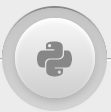 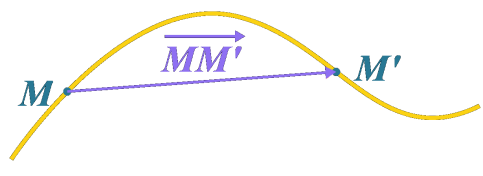 Le vecteur déplacement noté  possède trois caractéristiques :une direction : la droite (MM’)un sens : de M vers M’une valeur en mètre ou en centimètre, notée MM’ qui est la distance (à mesurer) entre M et M’.Lorsqu’un système se déplace d’un point M vers un point M’, son vecteur vitesse moyenne entre M et M’ est égal au rapport du vecteur déplacement  par la durée totale du parcours  :Aller sur https://www.quiziniere.com/diffusions/3L5NN5 ou flasher le QR code ci-contre puis répondre aux questions suivantes :Tracer le vecteur déplacement .En utilisant l’échelle, donner sa valeur  à 0,1 m près. 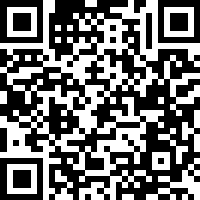 La vitesse instantanée en un point particulier d’une trajectoire est en réalité une vitesse moyenne calculée sur un intervalle de temps suffisamment faible pour être considéré comme négligeable devant la durée totale du phénomène étudié.Flasher le QR code ci-contre ou regarder la vidéo sur https://tube-sciences-technologies.apps.education.fr/w/ifW8o6pus1NeCTwycav49k Aller sur https://www.quiziniere.com/diffusions/27JKYA ou flasher le QR code ci-contre puis répondre aux questions suivantes : Tracer le vecteur déplacement .En utilisant l’échelle, donner sa valeur  à 0,1 m près.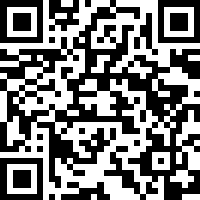 112312345678123123import matplotlib.pyplot as pltt=[0.00,0.02,0.04,0.06,0.08,0.10,0.120,…]x=[0.00,2.72,5.28,7.68,9.92,12.0,13.92,…]y=[0.00,0.00,0.00,0.00,0.00,0.00,0.000,…]plt.cla()plt.figure(figsize=(10,3))plt.plot(x,y,'+',color='b')plt.xlabel("x en m")plt.ylabel("y en m")plt.title("Mouvement n°???")plt.grid(alpha=0.5,linestyle=':')plt.show()v_x=[]for i in range(len(t)-1):    v_x.append(((x[i+1]-x[i])/100)/(t[i+1]-t[i]))for i in range(len(v_x)):    plt.quiver(x[i], y[i] ,v_x[i] ,0 ,color='r', angles='xy', scale=1, scale_units='xy', width=0.002)plt.show()Dans l’onglet « Tableau de valeurs », cliquer sur l’onglet python™ :Enregistrer :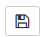 Puis rendre le travail :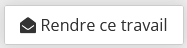 